CAREER AIMTo render service for a professionally managed organization that will build on my skills and experience, one that will enhance and let me contribute and share my knowledge, understanding and know-how on its progress and development will simultaneously allowing me the strength to positively develop my career advancement and upward development under working conditions conducive to such a career growth.KEY SKILLSStrong verbal and personal communicationAccuracy and attention to detailsProblem analysis, use of judgment and ability to solve problem efficiently.Self-motivated, initiative, high level of energy.Adaptability and ability to work under pressure. WORKING EXPERIENCECUSTOMER SERVICE/RECEPTIONIST CUM SECRETARYAbu Dhabi Investment Authority Al Jaber Beyond Sports ManagementU.A.EJune 2004 up to PresentDUTIES & RESPONSIBILITIES Organized and maintain file system and file correspondence and other records. This includes creating personal files, handling confidential reports and making copies of correspondence or other printed materials as required.Relate with customers with confidence, politeness and courtesy, thereby setting and creating a pleasant, friendly, business like atmosphere between Company/Client/Customer relationships.Maintaining excellent service to the customers and meeting their expectations by providing useful information as regards clarifications on gray areas of company rules, regulations and policies.Takes care and convey messages and answers general queries in a pleasant and efficient manner.Answer all telephone calls and connects callers as necessary and appropriate.Handles the listing of all staff and update them for future reference.Responsible for the appointment for each client.Responsible for the proper handling and security files, printout reports and source documents.Encoding and updating all customer information.Responsible for preparing monthly reports such as staff & members attendance, expenses reports & sales reports.EXECUTIVE SECRETARYImpregilo Edilizia S.p.AU.A.EMarch 2004 – May 2004DUTIES & RESPONSIBILITIESReporting directly to the MEP Project Manager.Maintaining and safe keep complete files of correspondence and documents.Filing, documentation, record keeping and orderliness at the office of the MEP Project Manager.Typed internal office correspondence and outgoing correspondence.Send/Receive faxes from suppliers.Attending incoming and outgoing calls.Perform other task that maybe assigned from time to time.Sorting incoming/outgoing mail.SPECIAL SKILLSComputer Literate MS Office ( Excel, Word, Access & PowerPoint)Knowledge in Basic Accounting & Basic Peachtree AccountingFiling, typing, bookkeeping & data encodingEDUCATIONAL ATTAINMENTCOLLEGE			Bachelor of Science in Commerce				Major in Computer Science & Business Administration				Roosevelt College Marikina, Philippines - GraduatedPERSONAL DATACivil Status		:	SingleNationality		:	FilipinoDate of Birth		:	May 31, 1977Age			:	38 years old	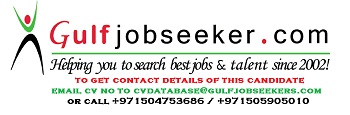 Gulfjobseeker.com CV No: 1465698